GUVERNUL ROMÂNIEI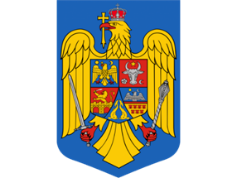 HOTĂRÂREprivind aprobarea plății contribuției financiare voluntare a României la fondul fiduciar al Organizației Națiunilor Unite pentru organizarea celei de-a patra Conferințe Internaționale privind Statele Insulare Mici în Curs de Dezvoltare, care va avea loc la St John’s, în Antigua și Barbuda, în perioada 27-30 mai 2024În temeiul art. 108 din Constituţia României, republicată şi al art. 5 alin.(1) din Ordonanța de urgență a Guvernului nr. 40/2016 privind stabilirea unor măsuri la nivelul administraţiei publice centrale şi pentru modificarea şi completarea unor acte normative, cu modificările și completările ulterioare,Guvernul României adoptă prezenta hotărâre:Art. 1 – Se aprobă plata contribuției financiare voluntare a României la fondul fiduciar al Organizaţiei Naţiunilor Unite pentru organizarea celei de-a patra Conferințe Internaționale privind Statele Insulare Mici în Curs de Dezvoltare (SIDS), care va avea loc la St John’s, în Antigua și Barbuda, în perioada 27-30 mai 2024, reprezentând echivalentul în lei al sumei de 35.000 USD.Art. 2 – Echivalentul în lei al contribuției financiare voluntare prevăzute la art. 1 se calculează pe baza cursului oficial de schimb leu / USD al Băncii Naționale a României, valabil la data efectuării plății.Art. 3 – Echivalentul în lei al sumei prevăzute la art. 1 se suportă din bugetul aprobat al Ministerului Mediului, Apelor și Pădurilor pentru anul 2024, la capitolul 74.01 «Protecția mediului», titlul 55 «Alte transferuri», articolul 02 «Transferuri curente în străinătate (către organizații internaționale)», alineatul 01 «Contribuții și cotizații la organisme internaționale». PRIM-MINISTRUIon-Marcel CIOLACU